Czwartek 23 kwietnia 2020 r. Temat:  Przekształcanie wykresów funkcji.Zapisz temat i datę.Przeczytaj i przeanalizuj poniższą informację.Podczas tej lekcji nabędziesz umiejętności szkicowania wykresu funkcji y = f ( x - a) + b na podstawie wykresu funkcji y = f (x) Zadanie przypominające wcześniej poznane wiadomości:Na rysunku przedstawiono wykres funkcji f: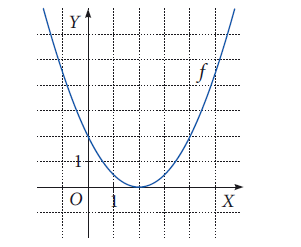 Poniżej przedstawiono wykresy funkcji: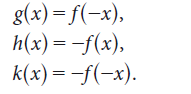 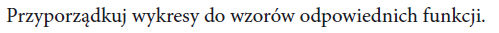 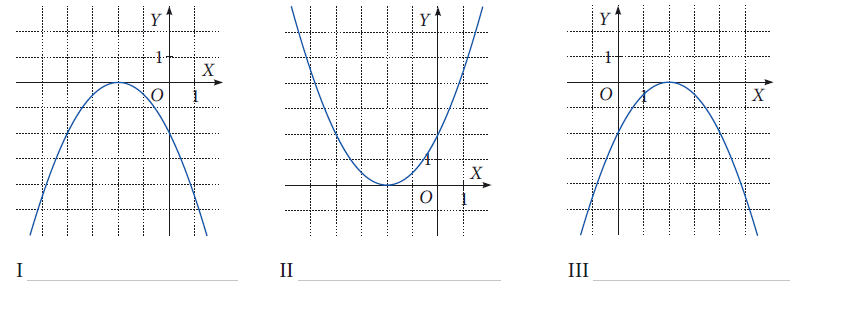 4.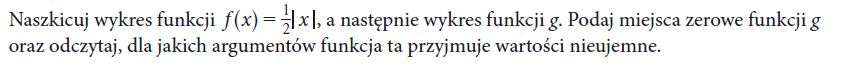 Sporządź wykres funkcji f(x ) =  I x I, podpowiedź: I sposóbsporządź najpierw tabelkę częściową,  przesuń ten wykres  3 jednostki w prawoprzesuń ten wykres o 2 jednostki w dółII sposóbsporządź najpierw tabelkę częściową,przesuń ten wykres o 2 jednostki w dółprzesuń ten wykres  3 jednostki w prawoRozwiąż to zadanie dwoma sposobami, na dwóch wykresach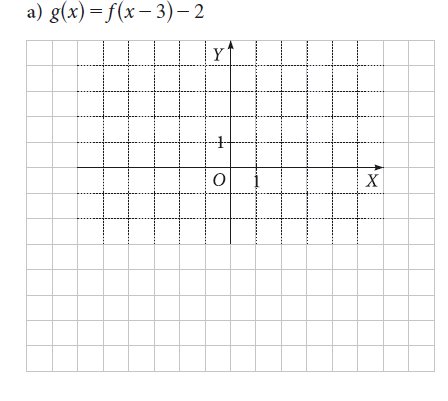 Zapisz odpowiedź na poniższe pytanie: Jakie wykresy po przekształceniu I i II sposobem otrzymałeś?Zapisz wniosek - strona 281 podręcznik.Wykonaj dowolnym sposobem przekształcenie wykresu funkcji f(x ) =  I x I, takie, że: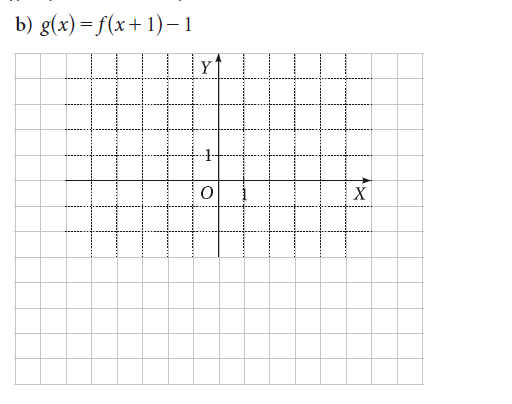 Rozwiąż zadanie 13.4 strona 28Informacja : Praca klasowa z działu: Funkcje  - czwartek 30 kwietnia 2020 roku. Informacje o formie przeprowadzenia pracy klasowej będą uzgodnione z Wami drogą mailową.Piątek 24 kwietnia 2020 r. Temat:  Przekształcanie wykresów funkcji – rozwiązywanie zadań.Zapisz temat i datę.Rozwiąż zadanie 13.1 strona 284 – zaznacz w układzie współrzędnych dziedzinę funkcji f(x), a następnie dokonaj odpowiedniego przesunięcia tej dziedziny zgodnie z informacją: y = f (x – 1) + 2Rozwiąż zadanie 13.2 strona 284Rozwiąż zadanie 13.3 strona 284 - zastanów się kiedy nie zmienia się zbiór wartości funkcji i dopiero wybierz właściwą odpowiedź.Rozwiąż zadanie 13.5 strona 284Rozwiąż zadanie 13.6 strona 284 – przypomnij wiadomości z lekcji monotoniczność funkcji strona 237, podręcznik.Rozwiąż zadanie 1 strona 286Rozwiąż zadanie 2 strona 286Rozwiąż zadanie 3 strona 286